Сумська міська радаВиконавчий комітетРІШЕННЯ		Розглянувши електронну петицію Мі Андрія Анатолійовича «Демонтувати всі рекламні банери в межах міста», що розміщена на веб-порталі «Єдина система місцевих петицій» (http://e-dem.in.ua/sumy/Petition/View/999), відповідно до статті 231 Закону України «Про звернення громадян», пункту 4.3 розділу 4 Положення про порядок подання електронних петицій та їх розгляду органами місцевого самоврядування міста Суми, затвердженого рішенням Сумської міської ради від 25 жовтня 2017 року № 2692-МР, враховуючи Правила розміщення   зовнішньої реклами  на  території міста Суми, що затверджені рішенням виконавчого комітету Сумської міської ради від 17.12.2013 № 650 (зі змінами), Комплексну схему розміщення рекламних засобів із зонуванням м. Суми, що затверджена рішенням виконавчого комітету Сумської міської ради від 30.05.2017 № 285 та Порядок  демонтажу, обліку, збереження, оцінки та реалізації засобів зовнішньої реклами у м. Суми, який затверджений рішення     виконавчого     комітету    Сумської  міської  ради   від   17.01.2012   № 25 (зі змінами), керуючись статтею 40 Закону України «Про місцеве самоврядування в Україні», виконавчий комітет Сумської міської радиВИРІШИВ:1. Не підтримувати електронну петицію Мі Андрія Анатолійовича «Демонтувати всі рекламні банери в межах міста», що розміщена на               веб-порталі «Єдина система місцевих петицій»                                                   (http://e-dem.in.ua/sumy/Petition/View/999), бо для вчинення таких дій немає законних підстав, адже демонтаж рекламних засобів (типу «банер» в тому числі) відбувається у разі: - розміщення рекламних засобів з порушенням  Правил розміщення   зовнішньої реклами  на  території міста Суми, що затверджені рішенням виконавчого комітету Сумської міської ради від 17.12.2013 № 650 (зі змінами) та Комплексної схеми розміщення рекламних засобів із зонуванням м. Суми, що затверджена рішенням виконавчого комітету Сумської міської ради від 30.05.2017 № 285;- за наявності прийнятих виконавчим комітетом Сумської міської ради рішень щодо демонтажу незаконно встановлених рекламних засобів (із зазначенням в них кожного конкретного рекламного засобу та обґрунтованих підстав його демонтажу).2. Управлінню архітектури та містобудування Сумської міської ради (Кривцову А.В.) повідомити Мі Андрія Анатолійовича про прийняте рішення із зазначенням підстав не підтримання електронної петиції.Міський голова			                                                           О.М. ЛисенкоКривцов А.В., т. 700-100	Розіслати: Кривцову А. В.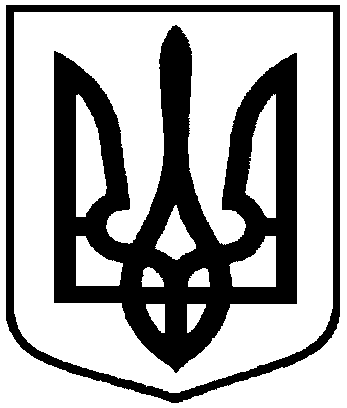 від  18.04.2018   № 230Про розгляд  електронної петиції Мі       Андрія        Анатолійовича «Демонтувати всі рекламні банери в межах міста»Про розгляд  електронної петиції Мі       Андрія        Анатолійовича «Демонтувати всі рекламні банери в межах міста»